                                                   ГБОУ лицей 1158 Дошкольное отделение 1742Конспект открытого занятия по декоративному            рисованию«Чудо-хохлома»Четвертый год обучения(для детей с интеллектуальными нарушениями)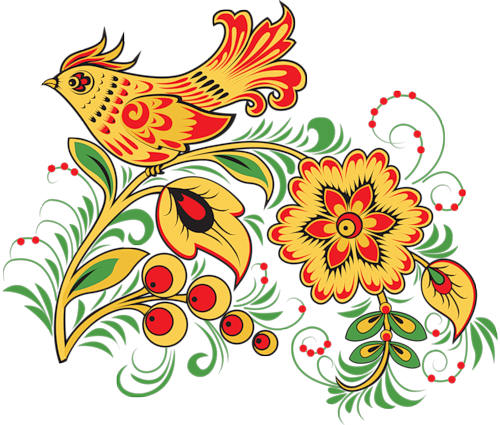 Москва, 2014Цель:  Продолжать приобщать детей к народному прикладному искусствуЗадачи:Закреплять элементарные представления детей о хохломской росписи        (цветовая гамма, орнамент, называние основных элементов). Закреплять умение рисовать по образцу  кайму, травку, ягоды; совершенствовать умение рисовать концом кисти.Развитие внимания, восприятия при рассматривании образца,  мышления при анализе образца, речи при ответах на вопросы, зрительно-двигательной координации в процессе рисования.Продолжать воспитывать аккуратность в работе, умение оценивать свои работы, сравнивать их с образцом.Оборудование:Изделия разных народных промысловОбразец,  рисунки элементов росписи, индивидуальные заготовки для рисованияГуашь, кисти, ватные палочки, стаканчики, салфеткиПредварительная работа:Ознакомление с историей хохломской росписиРассматривание изделий, узоров, элементовОбучающие занятия по хохломской росписиЧтение стихотворений о промыслеХод занятияСтруктура занятияДеятельность педагога и детейПодготовительная частьОрг. МоментОсновная часть.Чтение стихотворенияБеседа с детьмиРассматривание образцаРабота детейФизкультурная минуткаЗаключительная частьИтогПосмотрите, ребята, к нам сегодня пришли гости посмотреть, как мы с вами занимаемся. Поздоровайтесь с ними.Послушайте сказку в стихах:Давным- давно заметили люди,
Что в деревянной посуде
Еда долго сохраняется,
А вкус не меняется.
Материал всегда под рукой
Да ещё и не дорогой.
Стали мастерить и чашки-плошки ,
И ложки-поварёшки,
И бочонки, и ковши,
И всякую всячину.
А в селе Хохлома
Расписывали посуду мастера:
По золотому полю
 Цветы расцветают,
Травка кудрявится, ягоды поспевают.
На ярмарке мастер свою посуду продаёт
Да ещё и песенку поёт:
- Посуда наша для щей и каши,
Не бьётся, не ломается, порче не подвергается!
А вот плошка – налей окрошку,
Возьми ложку, хлебай понемножку!
Народ такую красоту раскупает,
А мастер ремеслу своему других обучает.
Хохлома нынче город большой,
И посуда расписная – подарок дорогой!-Понравилась сказка? О какой росписи в ней говорится?   (о золотой Хохломе)-Какие предметы расписывают хохломскими узорами?   (посуда, мебель)-Из чего сделана посуда?( из дерева)-Какие цвета используется в хохломской росписи?          (красный, черный, золотой, желтый, зеленый)-А что именно рисуют мастера? (ягоды, травку, листочки)-Какие ягодки?( малина, клубника, смородина)-Какие вы знаете элементы травки? Показываю детям картинки с элементами, дети называют ( осочки, завитки, усики, кустики)– Вот я принесла целый сундук предметов художественных промыслов, как же мне в них разобраться и найти Хохлому? Помогите мне это сделать.Дети выбирают из представленных предметов золотую Хохлому.-Молодцы, ребята. Далее показываю образец:-Как называется эта роспись? (золотая хохлома)-Что именно здесь нарисовано? (ягоды, травка)-Каким цветом? (красным, черным)- Сегодня мы с вами будем мастерами художниками и  будем рисовать этот  узор. Как вы думаете, что мы нарисуем сначала? Что потом? (сначала веточку в верхней части листа, завитки, потом ягодки в нижней части листа)-Чем мы будем рисовать ягодки? (ватной палочкой)-Как мы будем рисовать травку, чтобы она получилась тоненькой? ( концом кисти)Предлагаю на выбор детям силуэты из бумаги: ложки, стаканчики, бочонок, ковшики  желтых цветов.-Рассмотрите свои заготовки, где будет располагать узор? (по середине, в центре)Дети приступают к работе. Педагог оказывает индивидуальную помощь. После того, как дети нарисуют узор дать им отдых.Птица хохломская крыльями махала,   (руки в стороны, махи)Крыльями махала – злато рассыпала. (махи, встряхивание кисти рук)Головой качала, в стороны качала,  (наклоны головы)Да, с землицы русской травы собирала (наклоны в пол, собираем)Травы собирала, чаши украшала, (собираем,  рисуем руками круг)Мастерство с любовью нам передавала (руки к сердцу, руки вперед)-А теперь садитесь на стульчики, и продолжим работу. Что нам нужно еще нарисовать? (кайму)-Что мы сегодня рисовали?-Как называется роспись?-Давайте сравним ваши работы с образцом. Сравниваем каждую работу. Похоже, не похоже, почему. Делаем акцент на аккуратности выполненной работы.-А теперь вспомните, с чего вы начали работу? Что рисовали сначала, что потом?В заключение похвалить детей, показать работы гостям.